Request for ProposalsSolicitation No:	RFP TEPS-2022-014Title:		            Rehabilitation of (Damazin Green Yard, Rossiers Green Yard)Issue Date:		30 June 2022Closing Date:		17 July 2022Questions Due:	03 July 2022Closing Time:	15:00hr (3:00pm) Khartoum, Sudan Subject:		USAID Contract No. AID-667-C-14-00001Toward Enduring Peace in Sudan (TEPS)DT Global, the implementer of the Toward Enduring Peace in Sudan (TEPS) under USAID Contract No. AID-667-C-14-00001, invites proposals for the construction of the Rehabilitation of (Damazin Green Yard, Rossiers Green Yard) as described in Attachment I “Statement of Work.The period of performance for this activity anticipates commencing on 10th August 2022 and ending 10th Oct 2022. The issuance of a subcontract is subject to availability of funds, successful negotiation of the subcontract terms and budget, and reception of USAID’s Contracting Officer subcontract consent, if required. The Contract resulting from this award is envisioned to be a Firm Fixed Price subcontract. DT Global encourages your organization to indicate its interest in this procurement by submitting a proposal in accordance with the instructions in Attachment II “Instructions to Offerors”. Proposals will be evaluated based on the evaluation criteria established in Attachment III of this solicitation. An award will be made to the Offeror whose proposal represents the best value to the project after evaluation in accordance with the criteria stated in the solicitation.To be considered under the solicitation process, the Offeror should submit a complete proposal by the means indicated herein no later than the closing date and time indicated above. Offerors should ensure that the proposals are well written, easy to read and follow, and contain only the requested information. Proposals can be submitted electronically via email to: TEPS Procurement Team	Email: procurements@aisudan.comThe solicitation number above must also be mentioned in the subject of the email. All questions relating to this solicitation must be submitted electronically no later than June 23rd  2022 at 15:00hrs (3 pm) Khartoum, Sudan time, via email to:Procurement Team procurements@aisudan.comUnless otherwise notified by an amendment to this RFP, no questions will be accepted after this date. No questions/clarifications will be entertained if received by means other than the specified email address. The solicitation number should be stated in the subject. If you are planning to submit a proposal, it is imperative to confirm receipt of this solicitation by email to procurements@aisudan.com in order to be included on the solicitation mailing list to receive answers to questions and any future amendment(s). Proposals must be submitted separately via two different emails. The first email shall include the technical proposal as an attachment and should be named “Technical Proposal” and the second email shall include the cost/business proposal and should be named “Business Proposal.”Mandatory Minimum Requirements: Signed technical submission form and financial proposal (Bid Book)Completely filled and signed BOQAttachments:Attachment I Instructions to BiddersAttachment II Bid BookAttachment III Representation Regarding Telecommunications and Video Surveillance Services or Equipment Sincerely,TEPS Procurement Attachment I- Instructions to BiddersThese Instructions to Offerors will not form part of the offer or of the Subcontract. They are intended solely to aid Offerors in the preparation of their proposals.This is a competition among pre-qualified companies.The proposals, and all corresponding documents related to the proposal must be written in the English language, unless otherwise explicitly allowed.No costs incurred by the Offerors in preparing and submitting the proposal are reimbursable by DT Global. All such costs will be at the Offeror’s expense.Proposals and all cost and price figures must be presented in USD/SDG. The services provided under this contract are funded by the U.S. Government and shall be exempt from Host Country taxes, import and other fees, as stipulated in the bilateral agreement between the U.S. Government and Government of Sudan. The Offeror must state in its Proposal the validity period of its offer. The minimum offer acceptance period for this RFP is 90 days after closing date of the RFP. Offers with a shorter acceptance period will be rejected. This RFP in no way obligates DT Global to award a subcontract.Late Offers: Offerors are wholly responsible for ensuring that their offers are received in accordance with the instructions stated herein. DT Global reserves the right to reject any offer not submitted by the indicated deadline, even if it was late as a result of circumstances beyond the Offeror's control.Modification/Withdrawal of Offers: Offerors have the right to withdraw, modify or correct their offer after such time as it has been emailed to DT Global; at the email address stated above and provided that the request is made before the RFP closing date.Disposition of Proposals:  Proposals submitted in response to this RFP will not be returned. Reasonable efforts will be made to ensure confidentiality of both Business and Technical Proposals received from all Offerors. This RFP does not seek information of a highly proprietary nature but if such information is included in the Offeror’s proposal, the Offeror must alert DT Global and must annotate the material by marking it “Confidential and Proprietary” so that these sections can be treated appropriately. In either way, by submitting an offer, even if sections are marked “Confidential and Proprietary’, the offeror accepts that such offers and the information contained within will be shared with USAID and different US Government authorities.Technical Proposal and Business Proposal must be kept separate from each other. Technical Proposals must not include cost or pricing data to ensure that the technical evaluation may be made strictly on technical merit.Clarification and Amendment to the RFP:Any question raised regarding this solicitation should be received no later than the date and the time indicated on the cover letter. All questions must be in writing and sent by email to procurements@aisudan.com. No questions/clarifications will be entertained if they are received by means other than the aforementioned email address. The solicitation number should be stated in the subject line. Responses to questions received will be compiled and emailed to potential Offerors. Offeror’s email message should state in the subject the solicitation number. Also, the email should include the name of your organization, the name of contact person, email address and telephone number.DT Global anticipates that discussions with Offerors will be conducted; however, DT Global reserves the right to make award without discussions.  Therefore, it is strongly recommended that Offerors present their best offer as their initial submission. DT Global may waive informalities and minor irregularities in proposals received.	Submission of Proposal:Proposals must be submitted in an electronic format as an email attachment, sent to Procurement Team email address mentioned herein, no later than the date and time specified in the cover letter. The email should state the solicitation number in the subject line. The file attachment should be in a format that can be opened by one of the following applications: PDF, MS Word, MS Excel, or MS PowerPoint. The submission of attachments in any other format may result in disqualifying the offer. Please make sure the files are not password protected or blocked in any other manner, as that might lead to disqualifying the offer.Please note that the TEPS email server has a limitation of 20MB for the total attachments per single email. It is strongly recommended that the size of ALL attachments per a single email be less than 20MB.The technical proposal and business proposals should be submitted in two separate emails. The first should be named “Technical” and the second “Cost/Business.”  If the submission will be through several emails, then the emails should be sequentially numbered indicating the total number of emails that will be submitted (example 1/4, 2/4, 3/4 and 4/4).Content of Proposal:The proposal shall consist of five (5) sections. 1) The Cover Page-Technical, 2) The Technical Proposal, 3) The Cover Page-Cost, 4) the Cost/Business Proposal; and 5) The AttachmentsThe Cover Page-Technical:The cover page should be on the Offeror’s letterhead and MUST contain the following information: Solicitation NumberCompany’s Name:Company’s AddressName of Company’s authorized representativeTelephone No, Cellular Phone #, Email addressValidity of ProposalSignature, Date and timeTechnical Proposal:The technical proposal shall describe how the Offeror intends to carry out the statement of work. It will also address the Offeror’s corporate capabilities to carry out the work and the extent to which the Offeror has a demonstrated ability to provide the required services. The technical proposal should include the following:Company ProfileDetailed Works Schedule from mobilization through site handoverA narrative explanation of the implementation of the worksAdministrative documents as described in the technical evaluation criteria (registration, tax documents, presence in Sudan, membership to contractors’ associations, etc.)A list of key personnel (professional staff), their role in the project, and their CVsDetailed Equipment List, with proof of ownership if applicableProof of Financial capabilityProof of previous performance of similar services, including completion certificates and references.NOTE: The Offeror must include the resumes of all proposed personnel for this project. The technical proposal should follow the same order of the technical evaluation criteria mentioned in Bid book. Failure to respond to any section will be the basis for disqualification of the Offeror from further consideration.The Cover Page - Cost/Business:The cover page should be on the Offeror’s letterhead and MUST contain the following information: Solicitation NumberCompany’s Name:Company’s AddressName of Company’s authorized representativeTelephone No, Cellular Phone #, Email addressTotal Proposed PriceValidity of ProposalSignature, Date and timeThe Cost/Business Proposal:As stated earlier, the cost proposal shall be submitted separately from the technical proposal. The Bill of Quantity (BoQ) will present the cost for performing the work specified in this solicitation. A template is provided for the pricing as Annex 1. At a minimum, the cost proposal will include the following information:A detailed cost break-down of the proposed budget to the maximum extent practical using the template provided. A detailed and comprehensive budget narrative explaining the basis for the cost estimates.This solicitation in no way obligates DT Global to award a subcontract, nor does it commit DT Global to pay any costs incurred in preparation and submission of a proposal in response to the RFP. Furthermore, DT Global reserves the right to reject any and all offers if such action is in the best interest of DT Global.The Offeror must provide a priced BoQ in the template provided. If an Excel file, it should not be ‘read only’ or ‘protected.’ The proposal must include any necessary supporting information to substantiate proposed costs. Attachment II- Bid BookMandatory Documents to be included in the Bid PackageSUB-ATTACHMENT A: Form of BidTo, The Bid Committee:  Having visited the above project site and examined the required bidding documents for the above mentioned works, we offer to execute, complete and remedy any defects to the works therein for the sum of (Insert amount in figures) USD$_________________________________  (insert amount in words) ________________________________________________________________________________We	agree, if our bid	is accepted, to mobilize on site with all respective equipment required to facilitate works and to begin said work within ________ calendar days of signing the official contract.  We hereby further agree to complete and deliver the works in accordance with the contract within ________ calendar months calculated from the date of starting the works.  Failure to maintain the approved timeline for delivery and schedule of works may result in the assessment of liquidated damages and possibly termination of the contract for cause.  We understand and agree that DT GLOBAL and its TEPS representatives are not responsible to help facilitate transport of equipment into areas of designated works.  We understand and we accept that the Committee is not bound to choose the lowest price or any bid that may be received and that any or all bids may be rejected without assigning any reason for such rejection.The validity of bids period is 180 days from the date of closing of bid submission and we agree to abide by this from the date fixed for receipt of the same. Unless and until a formal Agreement is prepared and executed, this Bid, together with your written acceptance thereof, shall constitute a binding contract between us.Dated this __________ Day of ___________ 20_____Signature_________________ in the capacity of _______________SUB-ATTACHMENT B: Certification to Additional Agreements as Part of the BidTerms and Conditions of AwardThe subcontract award will include, but not be limited to, the following provisions:TYPE OF SUBCONTRACTThis is a Firm Fixed Price subcontract. This fixed price includes, but is not necessarily limited to, all of the Subcontractor’s labor, supervision, insurance, transportation, fuel, oil, materials, tools, equipment, transport, loading and offloading, handling, maintenance, testing, taxes, quality control, security, waste removal and other obligations to which the Subcontractor may be entitled as well as the entire and indirect costs, such as overhead, transportation, and profit. Payments to contractor cannot exceed the total contract award.The subcontractor agrees that shall bear the financial responsibility for any fines, fees, penalties, or corrective costs that result as a consequence of the subcontractor’s failure to meet the local environmental city regulations concerning demolition and disposal in a manner consistent with the terms of this subcontract.Any fines, fees, penalties, or corrective costs that are not paid by the Subcontractor directly, shall be deducted from the final contract value.Signature of Bidder: 	______________________ 	 Date _________________			SUB-ATTACHMENT C: Key Site Staff (CV and Certificates Must be attached)Please provide CVs indicating number of years of experience together with Educational and Technical Certificates I hereby certify that all CVs are attached                                                       SUB-ATTACHMENT D: List of EquipmentIf a bidder indicates that they own the equipment, then all the details in the form must be filled. If hired, the details requested may not be known and maybe omitted. Bidder must attach proof of lease or ownership. We hereby certify that notwithstanding the list of equipment detailed above, we will provide sufficient, suitable and adequate equipment in good working order for the successful completion of works. SUB-ATTACHMENT E: List of Local LaborersThe bidder having worked a detailed methodology should have a clear view of the amount of labor effort required in completion of the works. It is recommended to use local labor as far as practicable in the works.SUB-ATTACHMENT F: Methodology and Works Schedule1-Methodology (describe major activities and  how will they be implemented: procurement, mobilization to project site (including materials delivery and project office and housing for workers), and all construction activities excavation, demolition, floors, walls, ring beam, ceiling, finishing, water supply and distribution system, electrical supply and distribution system, latrines, and landscaping) The duration for each activity with a planned start and end date, How supervision will be monitored weekly, proposed a payment schedule base on progress for each BOQ line item .Major Activities (please describe how they will be implemented).Supervision and Quality Control (please describe how is to be done)2-Work Plan - The bidders shall break down their tasks and prepare a detailed resource-based program of works on a Gantt chart to ensure completion within the stated time frame in the format shown below.Note, the below is only a sample and the bidder is required to prepare their program and attach here. SUB-ATTACHMENT G: Cost Proposal & Bill of Quantities (Attached as excel file)The Bill of Quantities shall be read in conjunction with the Instructions to Bidders, Conditions of Contract, Technical Specifications, Designs and Drawings.The rates and prices bid in the Bill of Quantities should include all labor, supervision, materials, equipment, erection, maintenance, insurance, taxes, and duties, together with all general risks, liabilities, and obligations set out or implied in the Contract. A rate or price shall be entered against each item in the Bill of Quantities, whether quantities are stated or not. The cost of Items against which the Contractor has failed to enter a rate or price shall be deemed to be covered by other rates and prices entered in the Bill of Quantities. The whole cost of complying with the provisions of the Contract shall be included in the Items provided in the un-priced Bill of Quantities, and where no Items are provided, the cost shall be deemed to be distributed among the rates and prices entered for the related Items of Work. General directions and descriptions of work and materials are not necessarily repeated nor summarized in the Bill of Quantities. References to the relevant sections of the Contract documentation shall be made before entering prices against each item in the Bill of Quantities.  The method of measurement of completed work for payment shall be in accordance with CESSM - Collaborative Evaluation of Semantic Similarity. Errors will be corrected by the Employer for any arithmetic errors in computation or summation as follows: Where there is a discrepancy between amounts in figures and in words, the amount in words will govern; and the total amount derived from the multiplication of the unit price and the quantity, the unit rate as quoted will govern, unless in the opinion of the Bid Committee, there is an obviously gross misplacement of the decimal point in the unit price, in which event the total amount as quoted will govern and the unit rate will be corrected.The quantities in BOQ are estimates and might be slightly reviewed upwards or downwards during the final stages of design and BOQ verifications. In this case, the unit price provided by the bidders in their offer shall be used to compute any variation in the quantities, (+/- 10%. modifications).Bill of Quantities’SUB-ATTACHMENT H: Certification on BOQCERTIFICATE FOR BOQ QUANTITIES_____________________________________________________________________________Project Title: Contractor’s Name:  	_______________________________________________________Contractor’s Address:    _______________________________________________________Contractors Telephone: ______________________________________________________Contractor’s E-mail:       ________________________________________________________Date:  		            ________________________________________________________BOQ Amount:  USD________________________________________________________THE UNDERSIGNED CONTRACTOR HEREBY CERTIFIES THAT: Bidders are responsible for checking the accuracy of the BOQ. If significant deficiencies are identified, the bidder should reflect those discrepancies in the BOQ as a separate line item and should bring the discrepancies to the attention to the evaluation committee with a footnote. The Contract shall be for the whole Works computed based on the unit rates and prices in the Bill of Quantities submitted by the bidder. The bidder shall fill in prices for all items of the Works described in the Bill of Quantities. Items against which no rate or price is entered by the bidder will not be paid for when executed and shall be deemed covered by the rates for other items and prices in the Bill of quantities. If awarded a contract, the contractor will not make any claims or make any variation due to any discrepancies noted in the quantities between the drawings and the BOQ during the execution of the work.  SUB-ATTACHMENT I: ANNEXESThe following annexes are incorporated as reference as they will apply to the contract award.Annex 1- Scope of WorkAnnex 2- Technical SpecificationsAnnex 3- Design DrawingsAnnex 4- Quality Assurance Plan Annex 5- Environmental Mitigation RequirementsAnnex 6- Mandatory FAR ClausesAnnex 1- Scope of WorkSample table of scope of work, the contractor can use it, and just adjust it to match work plan.Annex 2- Technical SpecificationsAl-Rassiris Green YardsCoordinates:-North: 11 51 8.563East : 34 23 15,563 Scope  of Work:1/ Clean the site from weeds and trees2/ Removing damaged fence wire and installing a new wire with a height of 2 meters3 / Review the old wire.4/ Removing the old green grass5 / Leveling and compacting the floors and adding new green grass6 / Making a paint for buildings.7/ Installing electricity poles from 3-inch pipes of galvanized steel, with headlights installed8/ Installing rectangular pipes in the stadium fence10/ Review of the bathrooms from the plumbingDamazin Green YardsCoordinates:-North: 11  47  57.115East : 34  20  58,562 Scope of  Work:1/ Clean the site from weeds and trees2/ Removing a damaged fence wire and installing a new wire with a height of 2 meters3 / Review the old wire4/ Removing the old green grass5 / Leveling and compacting the floors and adding new green grass6 / Making a paint for buildings7/ Installing electricity poles from 3-inch pipes of galvanized steel, with headlights installed8/ Installing rectangular pipes in the stadium fence10/ Review of the bathrooms from the plumbingAnnex 3- Design Drawings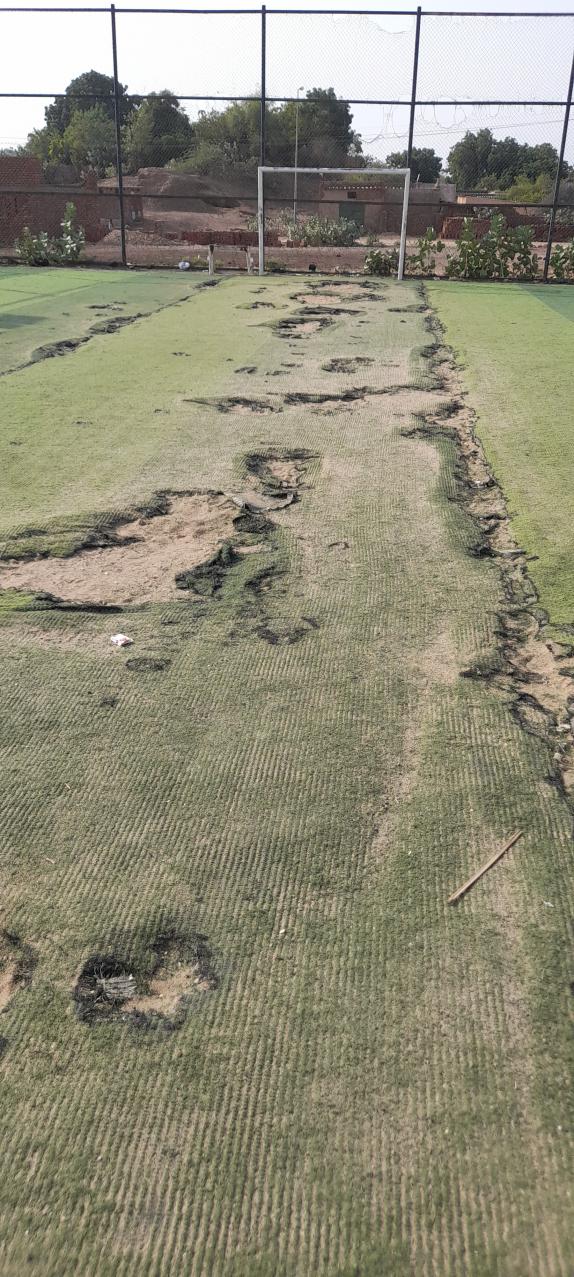 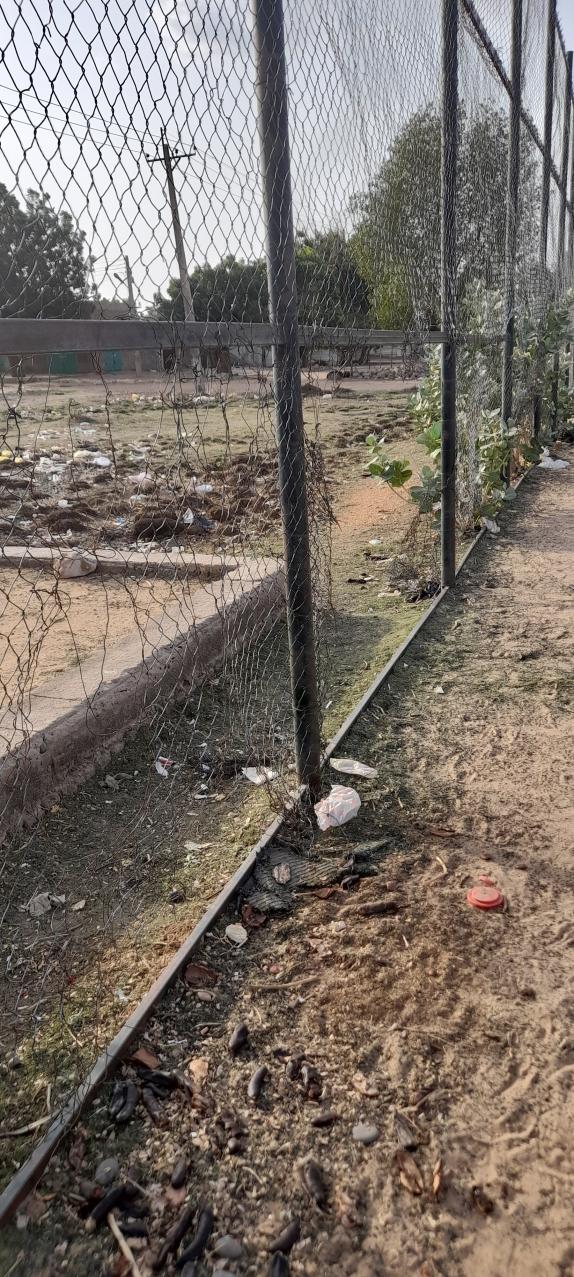 Attached in PDFAnnex 4- Quality Assurance PlanAnnex 5- Environmental Mitigation RequirementsAnnex 6: FAR CLAUSES TO BE INCORPORATED INTO SUBCONTRACTUSAID CLIENT PROVISIONSSPECIAL PROVISIONS AND CLAUSES INCORPORATED BY REFERENCEPRIME CONTRACT CLAUSES APPLICABLE TO SUBCONTRACTSThis Agreement incorporates clauses included by DT GLOBAL’s Client Agency for “flow-down” application to Subcontractor. The following Federal Acquisition Regulation (FAR) (48 CFR Chapter 1) and the U.S. Agency for International Development Acquisition Regulations (AIDAR) (48 CFR, Chapter 7) as a mandatory reference to the Automated Directives System (ADS), are either given in full text or by reference.  Those clauses incorporated by reference shall have the same force and effect as if they were given in full text.  Upon request, DT GLOBAL will make their full text available.  Whenever necessary to make the context of the FAR and ADS (AIDAR) clauses applicable in this Agreement, the term “Contractor” shall mean “Subcontractor”, the term “Contract” shall mean this Agreement, the “Subcontract”, and the terms “Government”, “Contracting Office” and equivalent phrases shall mean DT GLOBAL except that the term “Government” and “Contracting Office” do not change: (1) in the phrases “Government Property”, “Government Furnished Property”, and “Government-Owned Property”; (2) in any patent clauses incorporated herein: (3) when a right, act, authorization or obligation can be granted or performed only by the Government’s duly authorized representative: (4) when title to property is to be transferred directly to the Government: (5) when access to proprietary financial information or other data is required except for authorized audit firms; and (6) where specifically modified herein.  In addition, such other inherent or statutory obligations of Prime Contractor in a contract with an agency of the United States Government shall apply to Consultant as obligations to DT GLOBAL or the Government as applicable.  The most recent version of these clauses can be found on Internet at http://www.arnet.gov/far/.INCORPORATION OF FAR AND AIDAR CLAUSES ON TEPSThis Contract will be funded by the U.S. Agency for International Development (USAID) with DT Global implementing this USAID project. Applicable clauses incorporated herein by reference shall have the same force and effect as if they were incorporated in full text. A copy of the full text of each clause may be obtained from http://www.acquisition.gov/far, http://www.usaid.gov/policy/ads/300/aidar.pdf, or from DT Global ’s procurement official.  The term "FAR" means Federal Acquisition Regulation. The terms, "Contractor," "Government" and "Contracting Officer" as used in these clauses shall refer to Vendor, DT Global, and DT Global Contract Administrator respectively. In no event shall any provision of this contract or Orders issued against it be construed as allowing the Vendor to appeal directly to or otherwise communicate directly with (USAID) without written consent of DT Global.NUMBER 		TITLE 		DATE52.202-1	DEFINITIONS	NOV 201352.203-3 	GRATUITIES	APR 198452.203-5	COVENANT AGAINST CONTINGENT FEES	MAY 201452.203-7	ANTI-KICKBACK PROCEDURES	MAY 201452.203-8	CANCELLATION, RESCISSION, AND RECOVERY OF FUNDS FOR 
ILLEGAL OR IMPROPER ACTIVITY	MAY 201452.203-10 	PRICE OR FEE ADJUSTMENT FOR ILLEGAL OR IMPROPER ACTIVITY 	MAY 201452.203-12	LIMITATION ON PAYMENTS TO INFLUENCE CERTAIN FEDERAL TRANSACTIONS	OCT 201052.203-13	CONTRACTOR CODE OF BUSINESS ETHICS	OCT 2015	AND CONDUCT	52.203-17	CONTRACTOR EMPLOYEE WHISTLEBLOWER RIGHTS AND 
REQUIREMENT TO INFORM EMPLOYEES OF WHISTELBLOWER RIGHTS	APR 201452.204-2	SECURITY REQUIREMENTS	AUG 199652.204-4	PRINTED OR COPIED DOUBLE SIDED ON RECYCLED PAPER	MAY 201152.204-9	PERSONAL IDENTITY VERIFICATION OF PERSONNEL	JAN 201152.204-10	REPORTING EXECUTIVE COMPENSATION AND FIRST-TIER 
SUBCONTRACT AWARDS	OCT 201852.204-12	UNIQUE ENTITY IDENTIFIER MAINTENANCE	OCT 201652.204-13	SYSTEM FOR AWARD MANAGEMENT	OCT 201852.204-14	SERVICE CONTRACT REPORTING REQUIREMENTS	OCT 201652.209-6	PROTECTING THE GOVERNMENT’S INTEREST WHEN SUBCONTRACTING 
WITH CONTRACTORS DEBARRED, SUSPENDED, OR 
PROPOSED FOR DEBARMENT	OCT 201552.209-9	UPDATES OF PUBLICLY AVAILABLE INFORMATION 
REGARDING RESPONSIBILITY MATTERS	OCT 201852.215-2	AUDIT AND RECORDS—NEGOTIATION	OCT 201052.215-8	ORDER OF PRECEDENCE—UNIFROM CONTRACT FORMAT	OCT 199752.215-14 	INTEGRITY OF UNIT PRICES 	OCT 201052.215-15	PENSION ADJUSTMENTS AND ASSET REVERSIONS	OCT 201052.215-18	REVERSION OR ADJUSTMENT OF PLANS FOR POSTRETIREMENT		BENEFITS (PRB) OTHER THAN PENSIONS	JUL 200552.215-19	NOTIFICATION OF OWNERSHIP CHARGES	OCT 199752.215-23	LIMITATIONS ON PASS-THROUGH CHARGES 	OCT 200952.216-7	ALLOWABLE COSTS AND PAYMENT	AUG 201852.216-8	FIXED FEE	JUN 201152.217-8     	OPTION TO EXTEND SERVICES 	NOV 199952.222-1	NOTICE TO THE GOVERNMENT OF LABOR 	FEB 1997	DISPUTES	52.222-2	PAYMENT FOR OVERTIME PREMIUMS	JUL 199052.222-3	CONVICT LABOR 	JUN 200352.222-4	CONTRACT WORK HOURS AND SAFETY STANDARS ACT – 
OVERTIME COMPENSATION	MAR 201852.222-21	PROHIBITIONS OF SEGREGATED FACILITIES 	APR 201552.222-26	EQUAL OPPORTUNITY	SEP 201652.222-29	NOTIFICATION OF VISA DENIAL	APR 201552.222-35	EQUAL OPPORTUNITY FOR VETERANS	OCT 201552.222-36	EQUAL OPPORTUNITY FOR WORKERS WITH DISABILITIES	JUL 201452.222-37	EMPLOYMENT REPORTS ON VETERANS	FEB 201652.222-50	COMBATING TRAFFICKING IN PERSONS, 	JAN 201952.223-5	POLLUTION PREVENTION AND RIGHT-TO-KNOW INFORMATION	MAY 201152.223-6	DRUG-FREE WORKPLACE	MAY 200152.223-10	WASTE REDUCTION PROGRAM	MAY 201152.223-18	ENCOURAGING CONTRACTOR POLICIES OF BAN 
TEXT MESSAGING WHILE DRIVING	AUG 201152.224-1	PRIVACY ACT NOTIFICATION	APR 198452.224-2	PRIVACY ACT	APR 198452.225-1	BUY AMERICAN ACT-SUPPLIES	MAY 201452.225-13	RESTRICTIONS ON CERTAIN FOREIGN PURCHASES 	JUN 200852.225-14	INCONSISTENCY BETWEEN ENGLISH VERSION AND 
TRANSLATION OF CONTRACT	FEB 200052.227-2	NOTICE AND ASSISTANCE REGARDING PATENT AND 
COPYRIGHT INFRINGEMENT	DEC 200752.227-14	RIGHTS IN DATA - GENERAL	MAY 201452.228-3	WORKERS’ COMPENSATION INSURANCE (DBA)	JUL 201452.228-7 	INSURANCE LIABILITY TO THIRD PERSONS	MAR 199652.229-3	FEDERAL, STATE, AND LOCAL TAXES	FEB 201352.230-2	COST ACCOUNTING STANDARDS 	OCT 201552.230-3	DISCLOSURE AND CONSISTENCY OF COST ACCOUNTING PRACTICES	OCT 201552.230-4     DISCLOSURE AND CONSISTENCY OF COSTS ACCOUNTING 
PRACTICES– FOREIGN CONCERNS	OCT 201552.230-6	ADMINISTRATION OF COST ACCOUNTING STANDARDS	JUL 201052.232-9	LIMITATIONS ON WITHHOLDING OF PAYMENTS	APR 198452.232-17	INTEREST	MAY 201452.232-18	AVAILABILITY OF FUNDS	APR 198452.232.22	LIMITATION OF FUNDS	APR 198452.232-23	ASSIGNMENT OF CLAIMS	MAY 201452.232-25	PROMPT PAYMENT 	JAN 201752.232-25	ALTERNATE I	JAN 201752.232-33	PAYMENT BY ELECTRONIC FUNDS TRANSFER – 
SYSTEM FOR AWARD MANAGEMENT	OCT 201852.232-34	PAYMENT BY ELECTRONIC FUNDS TRANSFER 
OTHER THAN SYSTEM FOR AWARD MANAGEMENT	JUL 201352.232-39	UNENFORCEABILITY OF UNAUTHORIZED OBLIGATIONS	JUN 201352.233-1	DISPUTES	MAY 201452.233-1	ALTERNATE I 	MAY 201452.233-3	PROTEST AFTER AWARD ALTERNATE I 	SEP 199652.233-4	APPLICABLE LAW FOR BREACH OF CONTRACT CLAIM 	OCT 200452.237-3	CONTINUITY OF SERVICES 	JAN 199152.237-8	RESTRICTION OF SEVERANCE PAYMENTS TO FOREIGN NATIONALS	AUG 200352.237-9	WAIVER OF LIMITATION ON SEVERANCE PAYMENTS TO FOREIGN NATIONALS	MAY 201452.239-1	PRIVACY OR SECURITY SAFEGUARDS	AUG 199652.242-1	NOTICE OF INTENT TO DISALLOW COSTS	APR 198452.242-3	PENALTIES FOR UNALLOWABLE COSTS	MAY 201452.242-4	CERTIFICATION OF FINAL INDIRECT COSTS 	JAN 199752.242-13	BANKRUPTCY 	JUL 199552.243-2	CHANGES ‐ COST‐REIMBURSEMENT (AUG 1987) – ALTERNATE I	APR 198452.243-7	NOTIFICATION OF CHANGES	JAN 201752.244-2	SUBCONTRACTS	JAN 2007		ALTERNATE I	OCT 2010 52.244-5	COMPETITION IN SUBCONTRACTING	DEC 199652.244-6	SUBCONTRACTS FOR COMMERCIAL ITEMS	JAN 201952.245-1	GOVERNMENT PROPERTY 	JAN 201752.246-25	LIMITATION OF LIABILITY – SERVICES	FEB 199752.249-6	TERMINATION (COST-REIMBURSEMENT)	MAY 200452.249-14	EXCUSABLE DELAY	APR 198452.253-1	COMPUTER GENERATED FORMS 	JAN 1991	AIDAR 48 CFR Chapter 7752.202-1	DEFINITIONS	JAN 1990752.204-2	SECURITY REQUIREMENTS	FEB 1999752.209-71	ORGANIZATIONAL CONFLICTS OF INTEREST DISCOVERED AFTER AWARD	JUN 1993	752.211-70	LANGUAGE AND MEASUREMENT	JUN 1992752.219-8	UTILIZATION OF SMALL BUSINESS CONCERNS AND 
SMALL DISADVANTAGED BUSINESS CONCERNS	MAR 2015752.229-70	FEDERAL, STATE, AND LOCAL TAXES	DEC 2014752.242-70	PERIODIC PROGRESS REPORTS	OCT 2007752.245-70	GOVERNMENT PROPERTY – USAID REPORTING REQUIREMENTS	JULY 199	752.7001	BIOGRAPHICAL DATA  	JUL 1997	752.7006	NOTICES 	APR 1984752.7008	USE OF GOVERNMENT FACILITIES OR PERSONNEL 	APR 1984END OF CLAUSESDISCLOSURE OF OWNERSHIP OR CONTROL BY GOVERNMENT OF A TERRORIST COUNTRY"Definitions." As used in this provision:(1) "Government of a terrorist country" includes the state and the government of a terrorist country, as well as any political subdivision, agency, or instrumentality thereof.(2) "Terrorist country" means a country determined by the Secretary of State, under section 6(j) (1) (A) of the Export Administration Act of 1979 (50 U.S.C. App. 2405(j) (i) (A)), to be a country the government of which has repeatedly provided support for such acts of international terrorism. (3) "Significant interest" means --(i) Ownership of or beneficial interest in 5 percent or more of the firm's or subsidiary's securities. Beneficial interest includes holding 5 percent or more of any class of the firm's securities in "Nominee shares," "street names," or some other method of holding securities that does not disclose the beneficial owner;(ii) Holding a management position in the firm, such as a director or officer;(iii) Ability to control or influence the election, appointment, or tenure of directors or officers in the firm;(iv) Ownership of 10 percent or more of the assets of a firm such as equipment, buildings, real estate, or other tangible assets of the firm; or (v) Holding 50 percent or more of the indebtedness of a firm."Prohibition on award."No contract may be awarded to a firm or a subsidiary of a firm if the government of a terrorist country has a significant interest in the firm or subsidiary or, in the case of a subsidiary, the firm that owns the subsidiary."Disclosure."If the government of a terrorist country has a significant interest in the Contractor or a subsidiary of the Contractor, the Contractor shall disclose such interest as per the following criteria: (1) Identification of each government holding a significant interest; and(2) A description of the significant interest held by each government.If the Contractor is a subsidiary, it shall also disclose any significant interest the government of a terrorist country has in any firm that owns or controls the subsidiary. By signature below, the Contractor confirms that no Government of a terrorist country has any significant interest in the Contractor or any of its subsidiaries, and the Contractor is not included on the US Government List of Parties Excluded from Federal Procurement and Non-procurement Programs.Name: ________________________________________________Signature			DateATTACHMENT IIIREPRESENTATION REGARDING CERTAIN TELECOMMUNICATIONS AND VIDEO SURVEILLANCE SERVICES OR EQUIPMENT(a) Prohibitions. Section 889(a) of the John S. McCain National Defense Authorization Act (NDAA) for Fiscal Year 2019 (Pub. L. 115-232) prohibits the U.S. Government and any of its contractors and subcontractors from procuring or obtaining, or extending or renewing a contract to procure or obtain, any equipment, system, or service that uses covered telecommunications equipment or services as a substantial or essential component of any system, or as critical technology as part of any system. (b) Definitions: Covered foreign country means The People’s Republic of China.Covered telecommunications equipment or services means telecommunications equipment produced by Huawei Technologies Company, ZTE Corporation, Hytera Communications Corporation, Hangzhou Hikvision Digital Technology Company, or Dahua Technology Company (or any subsidiary or affiliate of such entities).Critical technology means defense articles or defense services included on the United States Munitions List set forth in the International Traffic in Arms Regulations under subchapter M of chapter I of title 22, Code of Federal Regulations; Items included on the Commerce Control List set forth in Supplement No. 1 to part 774 of the Export Administration Regulations under subchapter C of chapter VII of title 15, Code of Federal Regulations, and controlled- (i) Pursuant to multilateral regimes, including for reasons relating to national security, chemical and biological weapons proliferation, nuclear nonproliferation, or missile technology; or (ii) For reasons relating to regional stability or surreptitious listening; Specially designed and prepared nuclear equipment, parts and components, materials, software, and technology covered by part 810 of title 10, Code of Federal Regulations (relating to assistance to foreign atomic energy activities); Nuclear facilities, equipment, and material covered by part 110 of title 10, Code of Federal Regulations (relating to export and import of nuclear equipment and material); Select agents and toxins covered by part 331 of title 7, Code of Federal Regulations, part 121 of title 9 of such Code, or part 73 of title 42 of such Code; or Emerging and foundational technologies controlled pursuant to section 1758 of the Export Control Reform Act of 2018 (50 U.S.C. 4817).Reasonable inquiry means an inquiry designed to uncover any information in the entity's possession about the identity of the producer or provider of covered telecommunications equipment or services used by the entity that excludes the need to include an internal or third-party audit.Substantial or essential component means any component necessary for the proper function or performance of a piece of equipment, system, or service.(c) Representation. After conducting a reasonable inquiry Subcontractor represents that it [ ] will or [ ] will not provide covered telecommunications equipment or services to DT Global in the performance of any contract, subcontract, order, or other contractual instrument resulting from this contract. This representation shall be provided as part of the proposal and resubmitted on an annual basis from the date of award. (d) Disclosures. If the Subcontractor has responded affirmatively to the representation in paragraph (c) of this clause, the Subcontractor shall provide the following additional information to DT Global: (1) List of all covered telecommunications equipment and services offered or provided (Entity name, brand; model number, such as original equipment manufacturer (OEM) number, manufacturer part number, or wholesaler number; and item description, as applicable); (2) Explanation of the proposed use of covered telecommunications equipment and services and any factors relevant to determining if such use would be permissible under the prohibition in paragraph (b) of this provision;(e) Reporting requirement. (1) In the event the Subcontractor identifies covered telecommunications equipment or services used as a substantial or essential component of any system, or as critical technology as part of any system, during contract performance, or the Subcontractor is notified of such by a subcontractor at any tier or by any other source, the Subcontractor shall report the information in paragraph (d)(2) of this clause to DT Global.(2) The Subcontractor shall report the following information pursuant to paragraph (d)(1) of this clause                (i) Immediately upon such identification or notification: the contract number; the order number(s), if applicable; supplier name; supplier unique entity identifier (if known); supplier Commercial and Government Entity (CAGE) code (if known); brand; model number (original equipment manufacturer number, manufacturer part number, or wholesaler number); item description; and any readily available information about mitigation actions undertaken or recommended.                (ii) Within 5 business days of submitting the information in paragraph (d)(2)(i) of this clause: any further available information about mitigation actions undertaken or recommended. In addition, the Subcontractor shall describe the efforts it undertook to prevent use or submission of covered telecommunications equipment or services, and any additional efforts that will be incorporated to prevent future use or submission of covered telecommunications equipment or services.(f) 2nd Tier Subcontracts. The Subcontractor shall insert the substance of this clause, including this paragraph (f), in all 2nd Tier subcontracts and other contractual instruments, including subcontracts for the acquisition of commercial items.(g)  SAM Verification. The Subcontractor shall regularly review the list of excluded parties in the System for Award Management (SAM) (https://www.sam.gov) to identify entities excluded from receiving federal awards for “covered telecommunications equipment or services”.Contract/Subcontract No.: _________________Signature: _____________________________Date: _________________________________ Name: ________________________________ Title/Position: __________________________ Organization: ___________________________Scope of BidDT GLOBAL invites pre-qualified construction contractors to submit a best-price proposal for this work funded by the U.S. Agency for International Development (USAID) as described in this Bid documentation. Offerors are responsible for ensuring that their proposals are received by DT GLOBAL in accordance with the instructions, terms, and conditions described in this RFP.  Failure to adhere with instructions described in this RFP may lead to disqualification of a proposal and offeror from consideration.Source of FundsUSAIDEligible BiddersBidders are required to submit signed electronic technical submission form and financial proposal mentioned below to be eligible for evaluationSigned technical submission form and financial proposalMethodology and Work ScheduleCompleted, filled and signed BOQCVs of key technical personnel that will be used in this project.List of adequate equipment for this projectRegistration in Sudan under (companies law, contractors union)Registration for taxation.Financial Capabilities (bank letters- bank statement).Ineligible to participate in the bidding process are:Offerors (including all subcontractors which will be engaged) must not currently be associated with or have been associated with (or the affiliates of a business or company) the consultants or company which developed the specifications, plans, measurements, and other documents used in previous RFPs or as part of this RFP.Offerors who are bankrupt or insolvent as determined by a judicial decision other than bankruptcy, resulting, in accordance with the applicable legislation, in total or partial seizure by the Administration and disposition of its property;Offerors who are seriously guilty of false statements regarding information required for its participation in a Request for Quotations or a RFP;Offerors who have not substantiated being in compliance with the Tax and Labor Administration;Offerors who have connections with terrorist organizations or who finance acts of terrorism.One Bid per Bidder Firms shall submit only one bid per bidding process. Any proposals that are identified as coming from the same firm will be disqualified.Cost of BiddingThe bidder shall bear all costs associated with the preparation and submission of its bid. DT GLOBAL and the Bid Committee will in no case be responsible or liable for those costs, regardless of the conduct or outcome of the bidding process. No fees may be charged for the collection of a bid book. Site VisitThe bidder is advised to visit and examine the Site of Works and its surroundings and obtain as their own responsibility, all information that may be necessary for preparing the bid and entering into a contract for construction of the Works.Language of BidThe Language of Bid shall be EnglishAnnexes Incorporated by ReferenceThe bidder is responsible of becoming familiar with Annex 6 (Mandatory FAR clauses to be incorporated in the award)Packaging and Marking of ProposalProposals/ Bids should be submitted by email, as stated above (preferred submission option), or hand delivered to the Chief of Party in sealed envelope in which there are two envelopes for the financial and technical proposals (clearly marked as such on the envelope), If submitting in hard copy (hand delivered) the Bid documents should be sealed in two (2) envelopes and deposited to the location designated in the Invitation to Bid before the expiry of the deadline for submission of Bids. A first sealed envelope bearing the name of the Offeror and the subject of the RFP marked “TECHNICAL PROPOSAL”, containing one (1) original, one (1) copy of the original and one (1) digital copy (on a USB storage device)A second sealed envelope bearing the name of the Offeror and the subject of the RFP marked “COST PROPOSAL”, containing one (1) original, one (1) copy of the original, and one (1) digital copy (on a USB storage device The two envelopes will be inserted in an outer envelope that will be marked as: DT GLOBAL Sudan RFP TEPS-2022-014DUE: July 17th  2022Mandatory Documents included in BidMandatory DocumentsTechnical DocumentsCost ProposalReferencesThe Bidder shall fill all the information requested in the Bidding Documents. The documents to be included in the bid are: Sub-Attachment A- Form of Bid *Sub-Attachment B- Certification to Additional Agreements as Part of the Bid *Sub-Attachment C- Key Site Staff (CV and Certificates Must be attached) *Sub-Attachment D- List of Equipment *Sub-Attachment E- List of Local Labor *Sub-Attachment F- Methodology of Work ScheduleSub-Attachment G- Bills of Quantities - Blank (to be filled)Sub-Attachment H- Certification of BOQ Quantities *Sub-Attachment I- AnnexesSubmission forms requiring Bidder’s Signature are marked with an (*)Bid PricesBidders are responsible for checking the accuracy of the BOQ. If significant deficiencies are identified, the bidder should reflect those discrepancies in the BOQ as a separate line item and should bring to the attention to the evaluating committee with a foot note. The Contract shall be for the whole Works computed based on the unit rates and prices in the Bill of Quantities submitted by the bidder. The bidder shall fill in prices for all items of the Works described in the Bill of Quantities. Items against which no rate or price is entered by the bidder will not be paid for when executed and shall be deemed covered by the rates for other items and prices in the Bill of Quantities. Currency of Bid and PaymentsThe currency of the Bid shall be in United States Dollars (USD) All Payments will be in Sudanese Pounds (SDG). If a subcontract is issued in USD, payments shall be calculated in USD and converted to SDG using the official bank rate at the time of payment.Filling and Signing of the BidThe bidder shall fill all the information requested in the bid documents. If additional pages are required, the same can be inserted and paged accordingly. All the information shall be typed or written in indelible ink and shall be signed by a person or persons duly authorized to sign on behalf of the bidder. All pages of the bid where entries or amendments have been made shall be initialed by the person or persons signing the bid. Bid ValidityThe Bid shall remain valid for a period of 90 days from the date of closing of the RFP. Bidders may not alter their bids after submission. Bid OpeningOpening of the Bids shall be presided over by the members of the Bid CommitteeProcess to be ConfidentialThe Bid Committee will not share information relating to the examination, clarification, evaluation, and comparison of bids, and recommendations for the award of a contract, shall not be disclosed to bidders or any other persons not officially concerned with such process until the award to the successful bidder has been announced. Any effort by a bidder to influence the Bid Committee’s processing of bids or award decisions may result in the rejection of the bidder’s bid. Clarification of Bids To assist in the examination, evaluation, and comparison of bids, the Bid Committee may, at its discretion, ask any bidder for clarification of its bid, including breakdowns of unit rates. The request for clarification and the response shall be in writing, but no change in the price or substance of the bid shall be sought, offered, or permitted except as required to confirm the correction of arithmetic errors discovered by the Bid Committee in the evaluation of the bids. Evaluation of BidsThe Evaluation Committee will have the responsibility to review, evaluate and qualify each of the criteria of all the offers received. As a result of the evaluation, the Evaluation Committee will jointly recommend the Offeror to be awarded the contract/contracts. If there are significant deficiencies regarding responsiveness to the requirements of this RFP, a proposal may be deemed “non-responsive” and thereby disqualified from consideration.  Compliance of Mandatory Documents: The committee will verify presence of mandatory documents and certifications. DT GLOBAL reserves the right to waive immaterial deficiencies at its discretion.Technical Evaluation: Members of the Bid Committee serving as the Technical Evaluation Committee will first evaluate offers on their technical merits. The technical evaluation assesses the capacity of the company based on submitted technical documents. Technical evaluation criteria are mentioned below and will be evaluated using a numerical scale of 100 marks. A bid must receive at least 70 marks to be considered “technically qualified.”A detailed breakdown of the technical evaluation criteria is listed below:The Bid Committee members serving as the Technical Evaluation Committee will only evaluate technical proposals. A separate committee will evaluate the cost proposals of technically qualified bidders.Financial Evaluation: The Cost Proposal Evaluation Committee (or individual) will proceed to evaluate the reasonableness of the cost proposal. Financial offers outside a margin of +/-20% of DT Global’s confidential internal estimate will not be considered for award. For technically qualified offers within DT Global’s acceptable price range, individual line items will be checked for price reasonability. Line items that are unreasonably high will be identified for further negotiation. The evaluation committee will proceed to request:a breakdown of the costbest negotiated and final offer for those line items The best and final price proposal will be reviewed for reasonability. The passing technical bids shall be checked for any arithmetic errors and corrections made as follows: Where there is a discrepancy between the amounts in figures and words, the amount in words will govern; Where there is a discrepancy between the unit rate and the line item total derived from multiplying the unit rate by the quantity, the unit rate as quoted will govern unless in the opinion of the Bid Committee, there is an obviously gross misplacement of the decimal point in the unit rate, in which case the line-item total as quoted will govern and the unit rate will be corrected; If a bidder refuses to accept the correction, their bid will be rejected. AwardThe Bid Committee will recommend a bidder whose bid has been determined to:be substantially responsive to the bidding documents. Receives a technical evaluation score of at least 70 marks; andProvides the lowest cost within +/-20% of DT Global’s internal confidential estimate.To award base on lot cost or total cost of bids.DT GLOBAL shall then notify the successful bidder in writing that his Bid has been accepted before the expiry of the period of Bid validity. The Letter of Acceptance sent to the Contractor shall state the sum payable to the Contractor for execution, completion and maintenance of Works as per the Bid. The Evaluation Committee will also propose as second and third alternatives, the offers that they occupy the second and third place in descending order.DT GLOBAL shall then send the Subcontract Agreement to be signed by the selected Contractor. The Contractor should return the signed Subcontract Agreement within five (5) days of receiving the Contract. The contractor attests to their ability to mobilize on site with all specified equipment withinten days of award and subsequent contract signing.DT GLOBAL reserves the right to conduct any of the following:May conduct cost negotiations with offerors’ and (request best and final) and/or request clarifications from any offeror prior to award.While preference will be given to offerors who can address the full technical requirements of this RFP, DT GLOBAL may issue a partial award or split the award among various offerors, if in the best interest of the program. DT GLOBAL may cancel this RFP at any time. DT GLOBAL may reject any and all offers, if such action is considered to be in the best interest of DT GLOBAL, or USAIDDT GLOBAL reserves the right not to notify bidders if their offers were unsuccessful.Type of Contract to be Awarded	Firm Fixed PriceDefects Liability Period6 monthsPercentage of Retention10% of each milestone Payment Time Allotted for Payment(s) once Payment Certificate is ApprovedSeven (7) Days from Receipt of Official InvoiceLocal labor to be hired under the contract50%Percentage of Women to be Hired Under the ContractMinimum of 5%#Key Site Staff1Name: Title/ Position: Description of Education Qualification: Description of Relevant Work Experience: 2Name: Title/ Position: Description of Education Qualification: Description of Relevant Work Experience: 3Name: Title/ Position:Description of Education Qualification:Description of Relevant Work Experience: 4Name: Title/ Position: Description of Education Qualification: Description of Relevant Work Experience: 5Name: Title/ Position: Description of Education Qualification: Description of Relevant Work Experience: 6Name: Title/ Position: Description of Education Qualification: Description of Relevant Work Experience: ______________________________Signature of Contractor____________________Date#Equipment NameModelYear of manufacture# allocated for the projectOwned/Hired12345678910______________________________Signature of Contractor____________________Date#ActivityNo. of local labor to be deployedNo. of local labor to be deployedMaleFemaleFemale1234567______________________________Signature of Contractor______________________________Signature of Contractor______________________________Signature of Contractor____________________Date____________________Date____________________Date#ActivityDuration (Weeks)Duration (Weeks)Duration (Weeks)Duration (Weeks)Duration (Weeks)Duration (Weeks)Duration (Weeks)Duration (Weeks)Duration (Weeks)Duration (Weeks)Duration (Weeks)Duration (Weeks)#Activity123456789101112123456789LOT (1)LOT (1)Al-Damazin  Green YardAl-Damazin  Green YardAl-Damazin  Green YardAl-Damazin  Green YardAl-Damazin  Green YardAl-Damazin  Green YardAl-Damazin  Green Yard#Description of workUnitQuantityUnit price (USD)Total price (USD)Total price (USD)1  Apply comprehensive cleaning for the green yard from the outside, with the removal of debris away from the siteJob12Removing the artificial turf brushes inside the green yard, while leveling the playing fieldJob13 Supply and install green grass for the stadium floor Made of polypropylene with a green or beige coating made of latex 5 cm thickM27124Supply and installation of columns of 3-inch galvanized pipes with a length of 6 meters with excavation work, supply and pouring of concrete with a hole width of 40 cm, length of 40 cm and depth of 70 cmNO65Supply and install heavy 4cmx8cm rectangular iron pipes to close the barbed wire with high quality paintwork for all stadium pipes, according to the principles of workmanship and the engineer’s directionsMl406Supply and installation of a fence wire of galvanized wire, 2 mm (2 x 2) inches, with a height of 2 meters from the ground surfaceM21407Maintenance of the green yard wire by connecting and treating the collapsed areas using the loose wire in the stadium (checking and repairing the green yard)Job18Supply and installation of gas light bulbs 250 watts 240 volts with complete connections of 4 mm wire and installation of 40 amp switchesNO69Provide and apply 3 coats of paint  external   according to the required color and the price includes sanding and cleaning the walls according to the technical specificationM226010Supply and maintenance of internal bathrooms. Maintenance includes the installation of (6) half-inch faucets and (1)-inch winding and wiring of sewage pipes, with a paint job for 2 doorsJob1Total of Damazin Green YardTotal of Damazin Green YardTotal of Damazin Green YardTotal of Damazin Green YardTotal of Damazin Green YardLOT (2)LOT (2)Al-Rusairis Green YardAl-Rusairis Green YardAl-Rusairis Green YardAl-Rusairis Green YardAl-Rusairis Green YardAl-Rusairis Green YardAl-Rusairis Green Yard#Description of workUnitQuantityUnit price (USD)Unit price (USD)Total price(USD)1 Apply comprehensive cleaning for the green yard from the outside, with the removal of debris away from the siteJob12 Removing the artificial turf brushes inside the green yard, while leveling the playing fieldJob13Supply and install green grass for the stadium floor Made of polypropylene with a green or beige coating made of latex 5 cm thickM27124Supply and installation of columns of 3-inch galvanized pipes with a length of 6 meters with excavation work, supply and pouring of concrete with a hole width of 40 cm, length of 40 cm and depth of 70 cmNO65Supply and install heavy 4cmx8cm rectangular iron pipes to close the barbed wire with high quality paintwork for all stadium pipes, according to the principles of workmanship and the engineer’s directionsml186Supply and installation of a fence wire of galvanized wire, 2 mm (2 x 2) inches, with a height of 2 meters from the ground surfaceM21407Maintenance of the green yard wire by connecting and treating the collapsed areas using the loose wire in the stadium (checking and repairing the green yard)job18NO69Provide and apply 2 coats of paint internal, external   according to the required color and the price includes sanding and cleaning the walls according to the technical specificationM226010Supply and maintenance of internal bathrooms. Maintenance includes the installation of (6) half-inch faucets and (1)-inch winding and wiring of sewage pipes, with a paint job for 2 doorsJob1Total cost of Rossiers Green Yard Rehabilitation Total cost of Rossiers Green Yard Rehabilitation Total cost of Rossiers Green Yard Rehabilitation Total cost of Rossiers Green Yard Rehabilitation Total cost of Rossiers Green Yard Rehabilitation Total cost of Rossiers Green Yard Rehabilitation ContractorPrint NameSignatureDateDescription of Goods/Services Estimated Delivery Percentage %Deliverables Certification% of the contract value as advance payment. Date of Contract SigningBank guarantee of % of the advance amount.% of the contract value to Vendor/Subcontractor after purchase and transportation of materials to the site and beginning of site work. days after Notice to Proceed (NTP)Site Delivery Report% of contract value upon reaching % completion, as certified by the Site Engineerdays after NTPContractor Progress Report% of the contract value as payment to Vendor/Subcontractor upon completion of Work. days after NTPHand Over Report10% of contract value made against guarantee Letter for 6 months retention. Days after NTP10%Bank guarantee 10% of the contract.Fixed Price: 